「適合証明技術者業務講習」オンライン講習について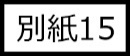 お申し込みから受講までオンライン講習を希望する場合は、本紙を必ずご確認のうえ、登録窓口で登録申請と同時に講習の受講を申し込む際に「オンライン講習を希望する」旨をお伝えください。オンライン講習用の受講票を受け取り、受講期間までお待ちください。■ 受付期間2024年7月8日（月）～8月9日（金）※　登録窓口により異なる場合があります。■ 受講期間第1期　2024年10月2日（水）～10月15日（火）第2期　2024年11月6日（水）～11月19日（火）※　受講票に示された、上記いずれかの期間に受講していただきます。※　受講期間内であれば、24時間いつでも受講することができます。（受講期間最終日の23時59分までに講習内容のすべてを終える必要があります）■ テキスト等の送付受講期間開始日の１週間前を目途に、（一社）日本建築士事務所協会連合会から申請書の建築士事務所（勤務先）へ、適合証明技術者登録講習用テキスト、オンライン講習受講マニュアル等、資料を送付します。受講期間開始日の３日前になっても届かない場合は、（一社）日本建築士事務所協会連合会（sysop@njr.or.jp）までタイトルを「適合講習：テキスト等未達」とし、ご連絡ください。■ アカウント情報等の送付受講期間開始日の３日前を目途に、（一社）日本建築士事務所協会連合会から申請いただいたメールアドレスへ、アカウント情報とログインURLを送付します。受講期間開始日になっても届かない場合は、迷惑メールフォルダ等もご確認のうえ（一社）日本建築士事務所協会連合会（sysop@njr.or.jp）までタイトルを「適合講習：アカウント情報等未達」とし、ご連絡ください。■ その他〇 登録予定建築士本人以外は受講できません。〇 講習を受講しない場合、「適合証明技術者登録証明書」は交付されません。受講を完了しない（理解度確認チェックを提出しない）場合も同様です。〇 理解度確認チェックに合否はありませんので、理解度確認チェックの提出で受講は終了です。〇 「適合証明技術者登録証明書」は、2025年３月中旬以降、登録機関事務局から技術者宛てに簡易書留で郵送します。〇 納入された受講料は、主催者の責により講習を受講できなかった場合を除き、返還しません。動画視聴環境について「適合証明技術者業務講習」のオンライン講習は、株式会社サイバー大学が提供するCloud Campusのサービスを利用しています。受講にあたっては、必ず以下の項目をご確認ください。■ WebカメラについてWebカメラを使用した顔認証（生体認証）で本人確認を行いますので、Webカメラがない場合は受講できません。以下のWebカメラが使用できるかご確認ください。〇 パソコン内蔵のカメラ〇 外付けカメラ（30万画素以上で認識するWebカメラ）〇 モバイル端末のカメラ（スマートフォン、タブレット等）動画視聴前に、２回連続でカメラ撮影を行います。１回目の撮影で本人画像を登録し、２回目の撮影で動画視聴の際の本人確認を行います。理解度確認チェック開始前にも同様に撮影し、本人確認を行います。カメラ撮影では、マスク等の顔を覆うものはご使用いただけません。エラーで、再撮影となります。■ 推奨環境について以下のURLから、最新の推奨環境をご確認ください。［Cloud Campusサイト］　https://cc.cyber-u.ac.jp/about/function/#environment※　2020年12月31日のAdobe Flash Playerサポート終了に伴い、Microsoft Edge、Internet Explorerでの顔認証機能がサポート対象外となったため、同ブラウザでの受講が不可となりました。そのため、Google chromeまたはSafariが推奨環境とされておりますので、環境を整えていただき、ご受講いただきますようお願いいたします（最新のブラウザ推奨バージョンについては、Cloud Campusサイトでご確認ください）。■ 注意事項〇 ブラウザの表示倍率を100％にして視聴してください。150％等の倍率ですと、動画全体が表示されない場合があります。（ctrlキー+マウスのホイール上下で調整可能）〇 Cloud Campusを操作する際は、ブラウザの［戻る］［停止］［更新］などのボタンは使用しないでください。 セッションエラーが発生する場合があります。〇 別のログインIDで同じブラウザを使用するとエラーが発生します。サインアウトをしてからご利用ください。〇 サインイン後、30分以上操作をしない状態が続くとタイムアウトとなり、自動的にサインアウトします。ご利用の際は再度、サインインしてください。〇 サーバーのメンテナンス等により、受講できない時間帯が発生することがありますので、時間に余裕をもって受講してください。